"باسمه تعالی"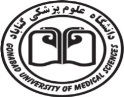 برنامه کلاسی دانشجویان رشته علوم تغذیه – ترم 1 -  نیمسال اول 1401 -1400"باسمه تعالی"برنامه کلاسی دانشجویان رشته علوم تغذیه – ترم 3 -  نیمسال اول 1401 -1400"باسمه تعالی"برنامه کلاسی دانشجویان رشته علوم تغذیه – ترم 5 -  نیمسال اول 1401 -1400"باسمه تعالی"برنامه کلاسی دانشجویان رشته بهداشت مواد غذایی – ترم 1 کارشناسی ارشد -  نیمسال اول 1401 -1400"باسمه تعالی"برنامه کلاسی دانشجویان رشته بهداشت مواد غذایی – ترم 3 کارشناسی ارشد -  نیمسال اول 1401 -1400"باسمه تعالی"برنامه کلاسی دانشجویان رشته مامایی – ترم 1 -  نیمسال اول 1401 -1400"باسمه تعالی"برنامه کلاسی دانشجویان رشته مامایی – ترم 3 -  نیمسال اول 1401 -1400"باسمه تعالی"برنامه کلاسی دانشجویان رشته مامایی – ترم 5 -  نیمسال اول 1401 -1400"باسمه تعالی"برنامه کلاسی دانشجویان رشته آموزش مامایی و بهداشت باروری  – ترم 1 کارشناسی ارشد -  نیمسال اول 1401 -1400"باسمه تعالی"برنامه کلاسی دانشجویان رشته آموزش مامایی – ترم 3 کارشناسی ارشد -  نیمسال اول 1401 -1400"باسمه تعالی"برنامه کلاسی دانشجویان رشته بهداشت باروری (اتباع)  – ترم 2 کارشناسی ارشد -  نیمسال اول 1401 -1400"باسمه تعالی"برنامه کلاسی دانشجویان رشته ارشد بهداشت باروری – ترم 3 کارشناسی ارشد -  نیمسال اول 1401 -1400"باسمه تعالی"برنامه کلاسی دانشجویان رشته پزشکی – ترم 1 -  نیمسال اول 1401 -1400"باسمه تعالی"برنامه کلاسی دانشجویان رشته پزشکی – ترم 3 -  نیمسال اول 1401 -1400"باسمه تعالی"برنامه کلاسی دانشجویان رشته پزشکی – ترم 5 -  نیمسال اول 1401 -1400ساعتایام هفته10-812-1016-1418-1620-18شنبهبیوشیمی مقدماتیآقای دکتر مؤمنیفیزیولوژی 1آقای دکتر عباس نژادآناتومیآقای دکتر مجیدپورتربیت بدنی 1 (خواهران)خانم روحانییکشنبهزبان عمومی                                     آقای دکتر امیریدوشنبهروش های مطالعه و یادگیریآقای دکتر منصوریانبیوشیمی مقدماتیآقای دکتر ابطحیدانش خانواده و جمعیت (برادران)حاج آقای امامیاندیشه1 (خواهران)حاج آقای خاکشورسه شنبهزبان عمومیآقای دکتر امیریآمار حیاتیخانم دکتر محمدزادهتربیت بدنی 1 (برادران)       آقای دکتر متقیاصول روانشناسی و مشاوره                  آقای دکتر حکم آبادیسه شنبهزبان عمومیآقای دکتر امیریآمار حیاتیخانم دکتر محمدزادهدانش خانواده و جمعیت (خواهران)                        دکتر جوادیاصول روانشناسی و مشاوره                  آقای دکتر حکم آبادیچهار شنبهآز بیوشیمی مقدماتی گروه1آقای دکتر مؤمنیآز بیوشیمی مقدماتی گروه2آقای دکتر مؤمنیاندیشه 1 (برادران)آقای عاشوریپنج شنبهساعتایام هفته10-812-1016-1418-1620-18شنبهشیمی مواد غذاییدکتر سالار باشیشیمی مواد غذایی (عملی)خانم دکتر ترابیانادبیات فارسی حاج آقای مروییکشنبهمیکروب شناسی مواد غذایی                       آقای دکتر شفقیمیکروب شناسی مواد غذایی                 آقای دکتر شفقیفرهنگ و تمدن (خواهران)آقای مهندس باقریدوشنبهتغذیه اساسی 1آقای دکتر طباطبایی زادهادبیات فارسیحاج آقای مرویسه شنبهفرهنگ و تمدن (برادران)آقای مهندس باقریبهداشت عمومی           آقای دکتر مطلبی + آقای دکتر روحانیچهار شنبهتغذیه اساسی 2                 آقای دکتر شفقیپاتوفیزیولوژی 1                                آقای دکتر طباطبایی زادهپنج شنبهساعتایام هفته10-812-1016-1418-1620-18شنبهتغذیه در دوره های زندگیآقای دکتر طباطبایی زادهرژیم درمانی 4آقای دکتر طباطبایی زادهتغذیه در دوره های زندگیآقای دکتر طباطبایی زادهیکشنبهتداخل غذا و دارو         روش تحقیق در علوم         آقای دکتر طباطبایی زادهدوشنبهرژیم درمانی 3آقای دکتر شفقیسه شنبهتفسیر موضوعی قرآن (خواهران)خانم دکتر گوهریتربیت بدنی 2 (برادران)آقای دکتر متقیمدیریت خدمات غذایی   آقای دکتر شفقیچهار شنبهمکمل های غذایی       آقای دکتر طباطبایی زادهاصول نگهداری مواد غذایی           خانم دکتر عبدیانقلاب اسلامی (خواهران)آقای حسن پورانقلاب اسلامی (برادران)آقای حسن پورتفسیر موضوعی قرآن (برادران)حاج آقای شریفیچهار شنبهمکمل های غذایی       آقای دکتر طباطبایی زادهاصول نگهداری مواد غذایی           خانم دکتر عبدیانقلاب اسلامی (خواهران)آقای حسن پورتربیت بدنی 2 (خواهران)خانم روحانیتفسیر موضوعی قرآن (برادران)حاج آقای شریفیپنج شنبهساعتایام هفته10-812-1016-1418-1620-18شنبهیکشنبهدوشنبهاصول تغذیه انسانآقای دکتر طباطبایی زاده + آقای دکتر شفقیسیستم های اطلاع رسانیآقای دکتر شجاعیایمنی مواد غذاییخانم دکتر عبدی سمینارآقای دکتر سالارباشی + خانم دکتر عبدیسه شنبهایمنی مواد غذاییآقای دکتر سالار باشیاصول سم شناسی مواد غذاییخانم دکتر ترابیان + آقای دکتر سالار باشیچهار شنبهایمنی و کیفیت میکروبی مواد غذاییآقای دکتر جاهد خانیکیایمنی و کیفیت میکروبی مواد غذاییآقای دکتر جاهد خانیکیپنج شنبهساعتایام هفته10-812-1016-1418-1620-18شنبهبهداشت و ایمنی شیرآقای دکتر جاهد خانیکیایمنی و کیفیت گوشت و فرآورده هاخانم دکتر عبدیپروژهخانم دکتر عبدی + آقای دکتر سالارباشی + خانم دکتر ترابیانیکشنبهاطلاع رسانی مخاطرات غذاخانم دکتر عبدیبهداشت و ایمنی مواد غذایی آقای دکتر سالارباشیدوشنبهایمنی و کیفیت گوشتخانم دکتر ترابیاناطلاع رسانی مخاطرات غذاخانم دکتر عبدیسه شنبهچهار شنبهپنج شنبهساعتایام هفته10-812-1016-1418-1620-18شنبهفیزیولوژی خانم دکتر مقیمیانآز بیوشیمیآقای دکتر مؤمنیآز بیوشیمیآقای دکتر مؤمنیاصول و مهارت های ماماییخانم یعقوبییکشنبهتشریح                   خانم فانیتشریح                                 خانم فانیاصول و فنون ماماییخانم ابراهیمیدانش خانواده و جمعیتآقای دکتر حسینیدوشنبهبهداشت جامعه 1آقای دکتر مطلبی + خانم دکتر دوگونچیفیزیولوژی خانم دکتر مقیمیاناصول و فنون ماماییخانم ابراهیمیاصول و فنون ماماییخانم یعقوبیاصول و فنون ماماییخانم یعقوبیسه شنبهسیستم های اطلاع رسانیآقای دکتر شجاعیاندیشه 1                  حاج آقای نصیریتربیت بدنی 1                        خانم یوسف زادهچهار شنبهبیوشیمی                               آقای دکتر مؤمنیسلول شناسی و بافت شناسیخانم فانیآز بافت شناسی گروه 1خانم فانیآز بافت شناسی گروه 2خانم فانیپنج شنبهساعتایام هفته10-812-1016-1418-1620-18شنبهنشانه شناسی + نوزادانخانم یعقوبیزبان تخصصیآقای دکتر رستمیاناصول اپیدمیولوژی بیماری های شایعآقای مهندس احمدیفرهنگ و تمدنآقای مهندس باقریداروشناسی 1خانم دکتر شفاعییکشنبهزبان تخصصی                   خانم دکتر رحمانیجنین شناسی                                  آقای دکتر مجید پور                     فیزیوپاتولوژی داخلی 1آقای دکتر صلواتیدوشنبهکارآموزی نشانه شناسیخانم یعقوبیکارآموزی نشانه شناسیخانم یعقوبینوزادان آقای دکتر قویدلسه شنبهکارآموزی نشانه شناسیخانم یعقوبیکارآموزی نشانه شناسیخانم یعقوبیبارداری و زایمان 1                   خانم دکتر بحریفیزیوپاتولوژی داخلی 1خانم دکتر عسکریچهار شنبهکارآموزی نشانه شناسیخانم یعقوبیکارآموزی نشانه شناسیخانم یعقوبیچهار شنبهکارآموزی نشانه شناسیخانم یعقوبیآسیب شناسی                          خانم دکتر طلاییپنج شنبهساعتایام هفته10-812-1016-1418-1620-18شنبهکارآموزیکارآموزیبارداری و زایمان 3خانم دکتر رحمانیبارداری و زایمان 3خانم دکتر عسکرییکشنبهکارآموزیکارآموزیتاریخ، اخلاق و مقررات در ماماییخانم دکتر رحمانی + خانم طاهره گوهریرادیولوژی و سونولوژیآقای دکتر صادقیدوشنبهکارآموزیکارآموزیفیزیوپاتولوژی بیماری های داخلی 3خانم دکتر معاون سعیدیبیماری های زنان و ناباروریخانم دکتر محمودیانسه شنبهتفسیر موضوعی قرآنخانم دکتر گوهریبیماری های زنان و ناباروریاصول روان پزشکی در ماماییخانم دکتر بحریفیزیوپاتولوژی بیماری های جراحی          آقای دکتر قهرمانیبیماری های زنان و ناباروری + حقوق و پزشکی قانونی         خانم دکتر عسکریچهار شنبهکارآموزیکارآموزیپنج شنبهکارآموزیکارآموزیساعتایام هفته10-812-1016-1418-1620-18شنبهزبان تخصصیروش تحقیقخانم دکتر بحریبارداری و زایمان و پدیده های نوین 1خانم دکتر بحریآمار حیاتی خانم دکتر محمد زادهروش ها و فنون تدریسآقای دکتر منصوریانسیستم های اطلاع رسانی پزشکیآقای دکتر عطاردییکشنبهآمارحیاتی                    خانم دکتر محمدزادهفیزیوپاتولوژی در مامایی خانم دکتر رحمانی + دکتر سلطانیزبان تخصصی آقای دکتر امیریروش ها و فنون تدریسآقای دکتر منصوریاندوشنبهروش تحقیق + بارداری و زایمان و پدیده های نوینخانم دکتر رحمانیتئوری ها و مدل ها + روش تحقیقخانم دکتر عسکریسه شنبهچهار شنبهپنج شنبهساعتایام هفته10-812-1016-1418-1620-18شنبهیکشنبهبیماری های زنان و نازاییخانم دکتر رحمانیبارداری و زایمان و پدیده های نوین 2خانم دکتر رحمانی + خانم دکتر بحریدوشنبهکارآموزیکارآموزیاپیدمیولوژی خانواده و جامعهخانم دکتر سعادتیاناپیدمیولوژی خانواده و جامعهخانم دکتر عسکریسه شنبهبارداری و زایمان و پدیده های نوین 2خانم دکتر عسکریبیماری های زنان و نازاییخانم دکتر محمودیاناپیدمیولوژی جامعه و خانواده               آقای دکتر مختاریچهار شنبهپنج شنبهساعتایام هفته10-812-1016-1418-1620-18شنبهیکشنبهدوشنبهسمینار در تحقیقخانم دکتر رحمانی + خانم دکتر بحریسمینار در تحقیقخانم دکتر عسکریجامعه شناسی و آسیب شناسیخانم دکتر عسکریطرح و برنامه ریزی درسیآقای دکتر منصوریانسه شنبهبهداشت باروری 1خانم دکتر رحمانیچهار شنبهمشاوره و راهنمایی  خانم یعقوبیشناخت نوزادانآقای دکتر قویدلمشاوره و راهنمایی در ماماییآقای دکتر رحمانیپنج شنبهساعتایام هفته10-812-1016-1418-1620-18شنبهیکشنبهدوشنبهبهداشت باروری 4خانم زینب رحمانیبیماری ها و مسائل کودکان استثناییآقای دکتر حکم آبادی + آقای دکتر صادقی نسباپیدمیولوژی خانواده و جامعهخانم دکتر سعادتیاناپیدمیولوژی خانواده و جامعهخانم دکتر عسکریسه شنبهبهداشت و باروری 2 مادر و کودکخانم دکتر بحریبهداشت و باروری 2 مادر و کودکخانم دکتر عسکریاپیدمیولوژی خانواده و جامعه                    آقای دکتر مختاریچهار شنبهپنج شنبهساعتایام هفته10-812-1016-1418-1620-18شنبهمقدمات علوم تشریحآقای دکتر مجید پوردانش خانواده و جمعیت (خواهران)آقای مهندس باقریادبیات فارسیآقای دکتر گلبافادبیات فارسیآقای دکتر گلبافیکشنبهاصول خدمات سلامت       خانم دکتر ضیاییزبان عمومیآقای دکتر رستمیانبیوشیمی عمومی مولکول و سلولآقای دکتر مؤمنی + آقای دکتر خراسانیاندیشه 1 (برادران)آقای دکتر حیدرزادهدوشنبهآز بیوشیمی گروه 1آقای دکتر مؤمنی + آقای دکتر خراسانیآز بیوشیمی گروه 2آقای دکتر مؤمنی + آقای دکتر خراسانیآز بیوشیمی گروه 3آقای دکتر مؤمنی + آقای دکتر خراسانیبیوشیمی عمومی مولکول و سلولآقای دکتر ابطحیدوشنبهمقدمات علوم تشریح (عملی)خانم فانیمقدمات علوم تشریح (عملی)خانم فانیمقدمات علوم تشریح (عملی)خانم فانیبیوشیمی عمومی مولکول و سلولآقای دکتر ابطحیسه شنبهفیزیک پزشکیخانم دکتر محمدی + آقای دکتر کشتکار + آقای دکتر محمودآبادیمقدمات علوم تشریحآقای دکتر مجید پوراندیشه 1(خواهران)                    آقای دکتر حیدرزادهچهار شنبهفیزیولوژی سلول                      خانم دکتر مقیمیانزبان عمومی                                      آقای دکتر رستمیاندانش خانواده و جمعیت (برادران)حاج آقای شریفیپنج شنبهساعتایام هفته10-812-1016-1418-1620-18شنبهعلوم تشریح سرو گردنعلوم تشریح غدد درون ریزخانم دکتر نویدعلوم تشریح سرو گردنعلوم تشریح غدد درون ریزخانم دکتر نویدعلوم تشریح سرو گردنعلوم تشریح غدد درون ریزخانم دکتر نویدعلوم تشریح سرو گردنعلوم تشریح غدد درون ریزخانم دکتر نویدتاریخ اسلام (خواهران)آقای مهندس باقرییکشنبهروان شناسی سلامت                  آقای دکتر حکم آبادیتاریخ اسلام (خواهران)                آقای مهندس باقریزبان تخصصی 2آقای دکتر حمزه ایزبان تخصصی 2آقای دکتر حمزه ایتاریخ اسلام (برادران)حاج آقای فاطمیدوشنبهفیزیولوژی اعصاب و حواس ویژهآقای دکتر عباس نژادتربیت بدنی 2 (خواهران)خانم روحانیبیوشیمی هورمون هاآقای دکتر ابطحیتفسیر موضوعی قرآن (خواهران)خانم دکتر گوهریسه شنبهفیزیولوژی غدد و تولید  مثلخانم دکتر مقیمیانتربیت بدنی 2 (برادران)آقای دکتر متقیتاریخ اسلام (برادران)               حاج آقای فاطمیسه شنبهفیزیولوژی غدد و تولید  مثلخانم دکتر مقیمیانکلیات پاتولوژی و آسیب شناسیخانم دکتر طلاییتاریخ اسلام (برادران)               حاج آقای فاطمیچهار شنبهتفسیر موضوعی قرآن (خواهران)                 خانم دکتر گوهریتفسیر موضوعی قرآن (برادران)حاج آقای شریفیتفسیر موضوعی قرآن (برادران)حاج آقای مطهریپنج شنبهعلوم تشریح اعصاب                    آقای دکتر مجید پورعلوم تشریح اعصاب                        آقای دکتر مجید پورعلوم تشریح اعصاب                آقای دکتر مجید پورعلوم تشریح اعصاب                    آقای دکتر مجید پورپنج شنبهعلوم تشریح حواس ویژه                آقای برازوانعلوم تشریح حواس ویژه                   آقای برازوانعلوم تشریح حواس ویژه              آقای برازوانعلوم تشریح حواس ویژه             آقای برازوانساعتایام هفته10-812-1016-1418-1620-18شنبهاصول کلی تغذیهآقای دکتر شفقییکشنبهدوشنبهژنتیک پزشکیخانم دکتر سعادتیانایمونولوژیآقای دکتر حاجویسه شنبهاصول کلی تغذیهآقای دکتر طباطبایی زادهچهار شنبهپنج شنبه